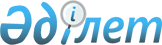 О некоторых вопросах Министерства здравоохранения Республики КазахстанПостановление Правительства Республики Казахстан от 30 декабря 2020 года № 939.
      В соответствии с подпунктом 4-1) статьи 10 Закона Республики Казахстан от 8 декабря 1993 года "Об административно-территориальном устройстве Республики Казахстан", подпунктом 4) статьи 11 Закона Республики Казахстан от 1 марта 2011 года "О государственном имуществе" и постановлением Правительства Республики Казахстан от 5 марта 1996 года № 281 "Об утверждении Правил присвоения наименования аэропортам, портам, железнодорожным вокзалам, железнодорожным станциям, станциям метрополитена, автовокзалам, автостанциям, физико-географическим и другим объектам государственной собственности на территории Республики Казахстан, а также переименования, уточнения и изменения транскрипции их наименований и присвоения собственных имен лиц государственным юридическим лицам, юридическим лицам с участием государства" Правительство Республики Казахстан ПОСТАНОВЛЯЕТ:
      1. Присвоить республиканскому государственному предприятию на праве хозяйственного ведения "Научно-исследовательский институт травматологии и ортопедии" Министерства здравоохранения Республики Казахстан имя академика Батпенова Н.Д.
      2. Переименовать республиканское государственное предприятие на праве хозяйственного ведения "Научно-исследовательский институт травматологии и ортопедии" Министерства здравоохранения Республики Казахстан в республиканское государственное предприятие на праве хозяйственного ведения "Национальный научный центр травматологии и ортопедии имени академика Батпенова Н.Д." Министерства здравоохранения Республики Казахстан (далее – предприятие).
      3. Министерству здравоохранения Республики Казахстан в установленном законодательством Республики Казахстан порядке обеспечить:
      1) представление на утверждение в Комитет государственного имущества и приватизации Министерства финансов Республики Казахстан соответствующих изменений в устав предприятия;
      2) государственную перерегистрацию предприятия в некоммерческом акционерном обществе "Государственная корпорация "Правительство для граждан";
      3) принятие иных мер, вытекающих из настоящего постановления.
      4. Внести в некоторые решения Правительства Республики Казахстан следующие изменения:
      1) Утратил силу постановлением Правительства РК от 03.06.2022 № 361 (вводится в действие со дня его первого официального опубликования).


      2) в постановлении Правительства Республики Казахстан от 17 февраля 2017 года № 71 "О некоторых вопросах министерств здравоохранения и национальной экономики Республики Казахстан" (САПП Республики Казахстан, 2017 г., № 6, ст. 41):
      в Положении о Министерстве здравоохранения Республики Казахстан, утвержденном указанным постановлением:
      в перечне организаций, находящихся в ведении Министерства здравоохранения Республики Казахстан и его ведомств:
      в разделе "1. Государственные предприятия на праве хозяйственного ведения":
      строку, порядковый номер 11, изложить в следующей редакции:
      "11. Национальный научный центр травматологии и ортопедии имени академика Батпенова Н.Д.".
      Сноска. Пункт 4 с изменением, внесенным  постановлением Правительства РК от 03.06.2022 № 361 (вводится в действие со дня его первого официального опубликования).


      5. Настоящее постановление вводится в действие со дня его подписания и подлежит официальному опубликованию.
					© 2012. РГП на ПХВ «Институт законодательства и правовой информации Республики Казахстан» Министерства юстиции Республики Казахстан
				
      Премьер-МинистрРеспублики Казахстан 

А. Мамин
